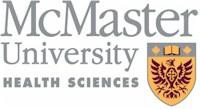 Centre for Simulation-Based Learning (CSBL)Prebriefing Instructions to LearnersThe prebriefing is conducted by a staff member of the CSBL simulation team and/or the teaching faculty to all participating learners before the beginning of a simulation session.Key components of prebriefing include:Welcome to the CSBL and introduce the instructor(s) and some key simulation staffOutline the objectives/expectations for the sessionEstablish the learner contract (also known as fiction contract) with the learnersEstablish the safe learning environment, and explain the time-out process in situations when there are concerns about learner safety (physical and/or psychological)Explain the channel for addressing learner concerns or complaints (directed to the CSBL director or program manager) Reminder about confidentiality (proceedings of the session, details of scenarios, performance of participants, etc.)Discuss the purpose of debriefing and its components, which include the initial reaction phase allowing emotional release of the learnersDiscuss the use of video (if it is required to achieve the learning objectives) Outline the plan for the sessionOutline the evaluation/feedback process at the end of the sessionPlan for the room/equipment orientationAny questions?